.Start in Sweetheart facing LODFWD, TOUCH, BACK, HOOK, STEP LOCK STEP, BRUSH.STEP SIDE 1/4 TURN RT ,SIDE, CROSS, HOLD, SIDE ROCK, CROSS, HOLDOn count 9 turn into Indian posistion. Man behind Lady.SIDE, TOGETHER, STEP 1/4 TURN LT. BRUSH, ROCKING CHAIR, (LADY 2 X 1/2 PIVOTS RT.)On count 19 turn into Sweetheart posistion.On count 21 Lady turns under raised Rt arms returning to Sweetheart posistion.STEP SIDE 1/4 TURN LT. BEHIND, FWD 1/4 RT. HOLD. SIDE 1/4 RT. BEHIND FWD 1/4 LT. BRUSH.On count 25 turn into reverse Indian posistion, release Lt hands on count 27On count 29 pick up Lt hands turning into Indian posistion, on count 31 return to Sweetheart.FWD. SHUFFLE, FWD. ROCK, BACK SHUFFLE, BACK ROCKRestart after count 40 during the 4th sequence.RT. CROSS POINT, LT. CROSS POINT, JAZZ BOX.RT. SIDE ROCK, CROSS, HOLD, LT. SIDE ROCK, CROSS, HOLDSIDE, TOGETHER, BACK, TOUCH, SIDE, TOGETHER, FWD. BRUSHStart AgainAugust 2021Last Update - 5 Sept. 2021Runnin' Wild (P)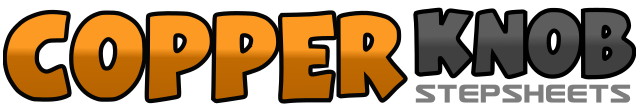 .......Count:64Wall:0Level:Partner.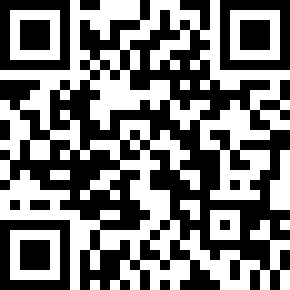 Choreographer:Chester & Jac (UK) - September 2021Chester & Jac (UK) - September 2021Chester & Jac (UK) - September 2021Chester & Jac (UK) - September 2021Chester & Jac (UK) - September 2021.Music:Runnin’ Wild - MidlandRunnin’ Wild - MidlandRunnin’ Wild - MidlandRunnin’ Wild - MidlandRunnin’ Wild - Midland........1- 4Step Rt forward, touch Lt behind Rt, step Lt back, hook Rt in front of Lt.5- 8Step Rt forward, lock Lt behind Rt, step Rt forward, brush Lt forward.9-12Step Lt to side turning 1/4 Rt (OLOD), step Rt to Rt side, cross Lt over Rt, Hold.13-16Rock to Rt side on Rt, recover on Lt, cross Rt over Lt, Hold.17-20Step Lt to Lt side, step Rt together, step Lt forward turning 1/4 Lt (LOD), brush Rt forward.21-24Man Rock forward on Rt, recover back on Lt , rock back on Rt, recover forward on Lt21-24Lady Step forward on Rt, pivot 1/2 Lt on Lt, step forward on Rt, pivot 1/2 Lt on Lt25-28Step Rt to side turning 1/4 Lt (ILOD), step Lt behind Rt, step Lt forward turning 1/4 Rt.(LOD) Hold29-32Step Lt to side turning 1/4 Rt (OLOD), step Rt behind Lt, step Rt forward turning 1/4 Lt.(LOD) brush33-36Shuffle forward on RLR, rock forward on Lt, recover back on Rt.37-40Shuffle back on LRL, rock back on Rt, recover back on Lt.41-44Cross Rt over Lt, point Lt to Lt side, cross Lt over Rt, point Rt to Rt side.45-48Cross Rt over Lt, step back on Lt, step Rt to Rt side, step forward on Lt.49-52Rock to Rt side on Rt, recover on Lt, cross Rt over Lt, Hold53-56Rock to Lt side on Lt, recover on Rt, cross Lt over Rt, Hold57-60Step Rt to Rt side, step Lt together, step back on Rt, touch Lt to Rt,61-64Step Lt to Lt side, step Rt together, step forward on Lt, brush Rt forward.